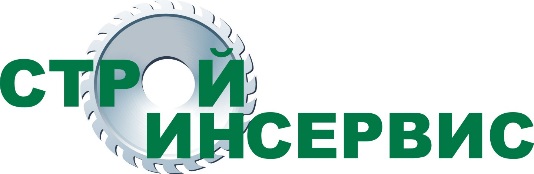 Уважаемые клиенты!     Для заключения Договора аренды Вам необходимо прислать заявку  на электронную почту e-mail: info@stroyinservice.ru  и предоставить следующие данные:1. Полное название;2. ИНН/КПП;3. Фактический и юридический адрес;4.Контактные телефоны;5. Банковские реквизиты;6. ФИО руководителя и главного бухгалтера; 7. ФИО, должность и контактный телефон ответственного лица;     Также необходимо предоставить копии, заверенные печатью организации, следующие документы: Свидетельство регистрации компании;Свидетельство о регистрации в налоговом органе;Выписка ЕГРЮЛ;Учредительный договор;Устав;Паспорт Руководителя;Для получения инструмента с собой каждый раз необходимо иметь:1. Доверенность от организации на получение инструмента;2. Личный паспорт.